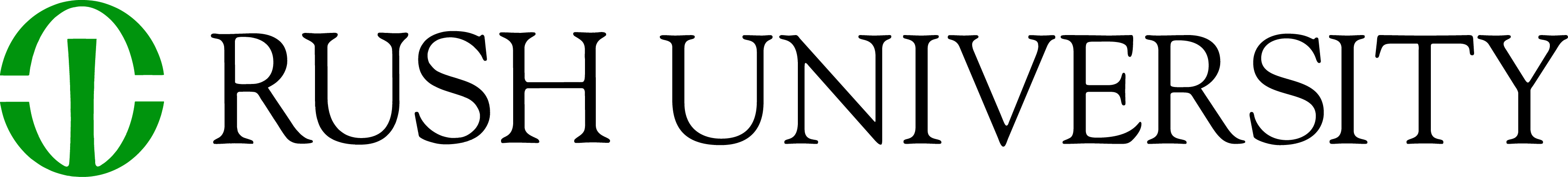 COSFAP DOSSIER ATTESTATION FORM I, _______________________________ hereby confirm that my dossier is an accurate and comprehensive representation of my work. I attest that the above statement is true and valid to the best of my knowledge.Signature of candidate 							Date 